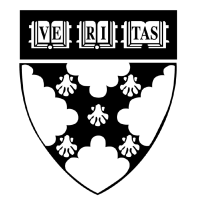 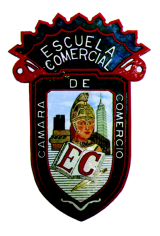 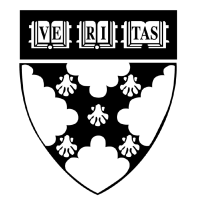 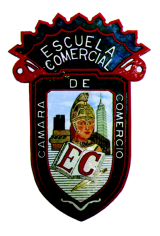 Tema:El aparato DigestivoActividad 1:Terminar de colorear esquema del aparato digestivo y escribir la función principal de cada uno de sus órganos (Pág. 90 – 91)Materia: BiologíaProfesor: José Carlos Álvarez